КОНКУРСНА ДОКУМЕНТАЦИЈАСервисирање апарата за хемодијализу марке  произвођача «Fresenius Medical Care Deutschland GmbH» за потребе Клиничког центра ВојводинеБРОЈ 198-14-ОНови Сад, 2014. годинаНа основу Закона о јавним набавкама („Сл. гласник РС” бр. 124/2012, у даљем тексту: Закон), и Правилника о обавезним елементима конкурсне документације у поступцима јавних набавки и начину доказивања испуњености услова („Сл. гласник РС” бр. 29/2013), Одлуке о покретању поступка предметне јавне набавке и Решења о образовању комисије за предметну јавну набавку, припремљена је:КОНКУРСНА ДОКУМЕНТАЦИЈА  бр 198-14-О - сервисирање апарата за хемодијализу марке  произвођача «Fresenius Medical Care Deutschland GmbH» за потребе Клиничког центра Војводине Конкурсна документација садржи:ОПШТИ ПОДАЦИ О НАБАВЦИПОДАЦИ О ПРЕДМЕТУ ЈАВНЕ НАБАВКЕПредмет јавне набавке није обликован по партијама.Наручилац не спроводи/спроводи поступак јавне набавке ради закључења оквирног споразума.ОПИС ПРЕДМЕТА ЈАВНЕ НАБАВКЕВРСТА, ТЕХНИЧКЕ КАРАКТЕРИСТИКЕ, КВАЛИТЕТ, КОЛИЧИНА И ОПИС ПРЕДМЕТА ЈАВНЕ НАБАВКЕ, НАЧИН СПРОВОЂЕЊА КОНТРОЛЕ И ОБЕЗБЕЂИВАЊА ГАРАНЦИЈЕ КВАЛИТЕТАНаручилац захтева да услуге  сервисирања апарата  за хемодијализу, произвођача «Fresenius Medical Care Deutschland GmbH» за потребе  Клиничког центра Војводине  oбухвати следеће:1)Редован периодичан сервис апарата за хемодијализу типа Fresenius 4008 и 5008,  апарата Ionometer 3 и  апарата Multifiltrate.Редован периодичан сервис апарата за хемодијализу типа Fresenius4008 и 5008 обухвата следеће: 
-        Замена делова из Сервисног кита за тип 4008 (каталошки број М339331) 
-        Замена делова из Сервисног кита за тип 5008 (каталошки број М376801) 
-        Замена делова из Сервисног кита за тип 5008 С (каталошки број М421001) 
-        Провера свих параметара апарата (притисака, протока, температуре, ...) према ТСЦ протоколу 
-        Провера отпорности уземљења апарата 
-        Функционални тест апарата 
-        Дезинфекција апарата 
-        Писани извештај о обављеном сервису апарата 

Редован периодичан сервис апарата Ionometer 3 обухвата следеће: 
        - Замена течности референтне електроде (каталошки број 5013331) 
        - Замена свих црева унутар Ионометер-а 3 (каталошки број 6783201) 
        - Замена налепнице за следећи ТСЦ (каталошки број 6301201) 
        - Провера свих параметара апарата према ТСЦ протоколу 
        - Функционални тест апарата 
        - Писани извештај о обављеном сервису апарата 

Редован периодичан сервис апарата Multifiltrate обухвата следеће: 
        - Замена налепнице за следећи ТСЦ (каталошки број 6301201) 
        - Провера свих параметара апарата према ТСЦ протоколу 
        - Провера отпорности уземљења апарата 
        - Функционални тест апарата 
        - Писани извештај о обављеном сервису апарата2) Сервис по позиву апарата за хемодијализу типа Fresenius 4008 и 5008,  апарата Ionometer 3 и  апарата Multifiltrate обухвата одређени број ванредних сервиса до испуњења финансијских обавеза. Одређен број ванредних сервиса апарата  подразумева замену свих оригиналних резервних делова и цену радног сата а до максималног износа цене услуге наведене у  обрасцу понуде под ставком сервис по позиву.Списак апарата за хемодијализу у  одељењу за хемодијализу  Клиничког центра Војводине: СПИСАК УРЕЂАЈА И РЕЗЕРВНИХ ДЕЛОВА (ЦЕНОВНИК ОРИГИНАЛНИХ РЕЗЕРВНИХ ДЕЛОВА АПАРАТА ЗА ХЕМОДИЈАЛИЗУ)Наручилац захтева да уз понуду, понуђач достави оверен и потписан ценовник оригиналних резервних делова  који ће бити саставни део Уговора.Напомена: Каталошки бројеви су преузети из каталога произвођача „Fresenius Medical Care“. Уколико током уговора настане измена каталошког броја од стране понуђача тј. произвођача резервних делова, понуђач је дужан да у писаној форми обавести наручиоца о насталој измени (нагласити првобитни и измењени каталошки број раезервног дела као и назив тог дела).Наручилац захтева од изабраног понуђача да цене резервних делова буду фиксне за време трајања уговора, односно најдуже годину дана од дана закључења уговора.Уколико за време трајања овог уговора настане потреба за заменом резервног дела или вршењем друге услуге која се не налази у ценовнику понуђача, понуђач се обавезује да у писаном извештају образложи неопходност замене баш тог дела или неопходност вршења баш те услуге у односу на оне делове и услуге које се налазе у понуди и ценовнику понуђача, те да тај извештај достави лицу за праћење техничке реализације предмата јавне набавке, електронским путем, путем поште или преко писарнице наручиоцаПонуђач се обавезује да замену резервног дела или вршење услуге која се не налази у ценовнику понуђача изврши тек по добијању писаног налога и одобрења лица за праћење техничке реализације за ову јавну набавку, у супротном наручилац нема обавезу да понуђачу плати замењен део или извршену услугу.М.П(потпис овлашћеног лица)_________________________УСЛОВИ ЗА УЧЕШЋЕ У ПОСТУПКУ ЈАВНЕ НАБАВКЕ ИЗ ЧЛ. 75. И 76. ЗАКОНА И УПУТСТВО КАКО СЕ ДОКАЗУЈЕ ИСПУЊЕНОСТ ТИХ УСЛОВАИспуњеност  услова за учешће у поступку јавне набавке, правно лице, физичко лице и предузетник као понуђач, или подносилац пријаве, доказује достављањем следећих доказа:Докази из тачака 2. и 4. не могу бити старији од два месеца пре отварања понуда.Доказ из тачке 3. мора бити издат након објављивања позива за подношење понуда, односно слања позива за подношење понуда.Уколико понуду подноси група понуђача понуђач је дужан да за сваког члана групе достави наведене доказе да испуњава услове из члана 75. став 1. тач. 1) до 4), а доказ из члана 75. став 1. тач. 5) Закона, дужан је да достави понуђач из групе понуђача којем је поверено извршење дела набавке за који је неопходна испуњеност тог услова. Додатне услове група понуђача испуњава заједно.Уколико понуђач подноси понуду са подизвођачем, понуђач је дужан да за подизвођача достави доказе да испуњава услове из члана 75. став 1. тач. 1) до 4) Закона, а доказ из члана 75. став 1. тач. 5) Закона, за део набавке који ће понуђач извршити преко подизвођача.  Наведене доказе о испуњености услова понуђач може доставити у виду неоверених копија, а наручилац може пре доношења одлуке о додели уговора да тражи од понуђача, чија је понуда на основу извештаја за јавну набавку оцењена као најповољнија, да достави на увид оригинал или оверену копију свих или појединих доказа.Ако понуђач у остављеном, примереном року који не може бити краћи од пет дана, не достави на увид оригинал или оверену копију тражених доказа, наручилац ће његову понуду одбити као неприхватљиву.Понуђачи који су регистровани у регистру понуђача који води Агенција за привредне регистре не морају да доставе доказе из чл. 75. ст. 1. тач. 1) до 4) већ уместо истих достављају фотокопију Решења о упису у регистар понуђача.Наручилац неће одбити понуду као неприхватљиву, уколико не садржи доказ одређен конкурсном документацијом, ако понуђач наведе у понуди интернет страницу на којој су подаци који су тражени у оквиру услова јавно доступни.Уколико је доказ о испуњености услова електронски документ, понуђач доставља копију електронског документа у писаном облику, у складу са законом којим се уређује електронски документ, осим уколико подноси електронску понуду када се доказ доставља у изворном електронском облику.Ако се у држави у којој понуђач има седиште не издају тражени докази, понуђач може, уместо доказа, приложити своју писану изјаву, дату под кривичном и материјалном одговорношћу оверену пред судским или управним органом, јавним бележником или другим надлежним органом те државе.Ако понуђач има седиште у другој држави, наручилац може да провери да ли су документи којима понуђач доказује испуњеност тражених услова издати од стране надлежних органа те државе.Понуђач је дужан да без одлагања писмено обавести наручиоца о било којој промени у вези са испуњеношћу услова из поступка јавне набавке, која наступи до доношења одлуке, односно закључења уговора, односно током важења уговора о јавној набавци и да је документује на прописани начин.УПУТСТВО ПОНУЂАЧИМА КАКО ДА САЧИНЕ ПОНУДУ1. ПОДАЦИ О ЈЕЗИКУ НА КОЈЕМ ПОНУДА МОРА ДА БУДЕ САСТАВЉЕНАПонуда се саставља на српском језику, ћириличним или латиничним писмом.2. НАЧИН НА КОЈИ ПОНУДА МОРА ДА БУДЕ САЧИЊЕНАПонуда се попуњава помоћу писаће машине, рачунара или хемијске оловке (штампаним словима, на обрацима који су саставни део конкурсне документације).Понуђач понуду подноси у затвореној коверти или кутији, затворену на начин да се приликом отварања понуда може са сигурношћу утврдити да се први пут отвара. На полеђини коверте или на кутији навести назив и адресу понуђача. У случају да понуду подноси група понуђача, на коверти је потребно назначити да се ради о групи понуђача и навести називе и адресу свих учесника у заједничкој понуди.Понуду доставити непосредно или путем поште на адресу: Клинички центар Војводине, 21000 Нови Сад, Хајдук Вељкова број 1, искључиво преко писарнице  Клиничког центра Војводине, са назнаком да је реч о понуди, уз обавезно навођење предмета набавке и редног броја набавке (подаци дати у поглављу 1. конкурсне документације). На полеђини понуде  обавезно ставити назнаку „НЕ ОТВАРАТИ”.Понуда се сматра благовременом уколико је примљена од стране наручиоца до датума (дана) и часа назначеног у Позиву за подношење понуда. Наручилац ће, по пријему одређене понуде, на коверти, односно кутији у којој се понуда налази, обележити време пријема и евидентирати број и датум понуде према редоследу приспећа. Уколико је понуда достављена непосредно наручулац ће понуђачу предати потврду пријема понуде. У потврди о пријему наручилац ће навести датум и сат пријема понуде. Понуда коју наручилац није примио у року одређеном за подношење понуда, односно која је примљена по истеку дана и сата до којег се могу понуде подносити, сматраће се неблаговременом.3. ПАРТИЈЕПредмет јавне набавке није  обликован по партијама.4.  ПОНУДА СА ВАРИЈАНТАМАПодношење понуде са варијантама није дозвољено.5. НАЧИН ИЗМЕНЕ, ДОПУНЕ И ОПОЗИВА ПОНУДЕУ року за подношење понуде понуђач може да измени, допуни или опозове своју понуду на начин који је одређен за подношење понуде.Понуђач је дужан да јасно назначи који део понуде мења односно која документа накнадно доставља. Писано обавештење о измени, допуни или опозиву понуде понуђач доставља непосредно или путем поште на адресу: Клинички центар Војводине, 21000 Нови Сад, Хајдук Вељкова број 1, искључиво преко писарнице  Клиничког центра Војводине, са назнаком да је реч о измени, допуни или опозиву понуде, уз обавезно навођење предмета набавке и редног броја набавке (подаци дати у поглављу 1. конкурсне документације). На полеђини коверте или на кутији навести назив и адресу понуђача. У случају да понуду подноси група понуђача, на коверти је потребно назначити да се ради о групи понуђача и навести називе и адресу свих учесника у заједничкој понуди.По истеку рока за подношење понуда понуђач не може да повуче нити да мења своју понуду.6. УЧЕСТВОВАЊЕ У ЗАЈЕДНИЧКОЈ ПОНУДИ ИЛИ КАО ПОДИЗВОЂАЧ Понуђач може да поднесе само једну понуду. Понуђач који је самостално поднео понуду не може истовремено да учествује у заједничкој понуди или као подизвођач, нити исто лице може учествовати у више заједничких понуда.У Обрасцу понуде, понуђач наводи на који начин подноси понуду, односно да ли подноси понуду самостално, или као заједничку понуду, или подноси понуду са подизвођачем.7. ПОНУДА СА ПОДИЗВОЂАЧЕМУколико понуђач подноси понуду са подизвођачем дужан је да у Обрасцу понуде  наведе да понуду подноси са подизвођачем, проценат укупне вредности набавке који ће поверити подизвођачу,  а који не може бити већи од 50%, као и део предмета набавке који ће извршити преко подизвођача. Понуђач у Обрасцу понуде наводи назив и седиште подизвођача, уколико ће делимично извршење набавке поверити подизвођачу. Уколико уговор о јавној набавци буде закључен између наручиоца и понуђача који подноси понуду са подизвођачем, тај подизвођач ће бити наведен и у уговору о јавној набавци. Понуђач је дужан да за подизвођаче достави доказе о испуњености услова који су наведени у поглављу 5. конкурсне документације, у складу са Упутством како се доказује испуњеност услова.Понуђач је дужан да наручиоцу, на његов захтев, омогући приступ код подизвођача, ради утврђивања испуњености тражених услова.Понуђач у потпуности одговара наручиоцу за извршење обавеза из поступка јавне набавке, односно извршење уговорних обавеза, без обзира на број подизвођача. Наручилац не дозвољава пренос доспелих потраживања директно подизвођачу у смислу члана 80. став 9. Закона о јавним набавкама.8. ЗАЈЕДНИЧКА ПОНУДАПонуду може поднети група понуђача.Уколико понуду подноси група понуђача, саставни део заједничке понуде мора бити споразум којим се понуђачи из групе међусобно и према наручиоцу обавезују на извршење јавне набавке, а који обавезно садржи податке из члана 81. ст. 4. тач. 1) до 6) Закона и то податке о: члану групе који ће бити носилац посла, односно који ће поднети понуду и који ће заступати групу понуђача пред наручиоцем, понуђачу који ће у име групе понуђача потписати уговор, понуђачу који ће у име групе понуђача дати средство обезбеђења, понуђачу који ће издати рачун, рачуну на који ће бити извршено плаћање, обавезама сваког од понуђача из групе понуђача за извршење уговора.Група понуђача је дужна да достави све доказе о испуњености услова који су наведени у поглављу 5. конкурсне документације, у складу са Упутством како се доказује испуњеност услова.Понуђачи из групе понуђача одговарају неограничено солидарно према наручиоцу. Задруга може поднети понуду самостално, у своје име, а за рачун задругара или заједничку понуду у име задругара.Ако задруга подноси понуду у своје име за обавезе из поступка јавне набавке и уговора о јавној набавци одговара задруга и задругари у складу са законом.Ако задруга подноси заједничку понуду у име задругара за обавезе из поступка јавне набавке и уговора о јавној набавци неограничено солидарно одговарају задругари.9. НАЧИН И УСЛОВИ ПЛАЋАЊА, ГАРАНТНИ РОК, КАО И ДРУГЕ ОКОЛНОСТИ ОД КОЈИХ ЗАВИСИ ПРИХВАТЉИВОСТ ПОНУДЕ9.1. Захтеви у погледу начина, рока и услова плаћањаНаручилац захтева да рок плаћања буде  90 дана од дана пријема исправног рачуна. Рачун за извршене услуге и испоручене резервне делове испоставља се на основу потписаног документа-радног налога од стране овлашћеног лица наручиоца којим се верификује квалитет извршених услуга односно испорука резервног дела. Плаћање се врши уплатом на рачун понуђача.Понуђачу није дозвољено да захтева аванс.9.2. Захтеви у погледу гарантног рокаНаручилац захтева да гарантни рок на извршене услуге и уграђене делове не буде краћи од 6 месеци од дана извршене услуге или уграђеног дела, односно потрошног материјала.9.3. Захтев у погледу рока (испоруке добара, извршења услуге, извођења радова)Рок извршења сервиса по позиву је максимално 7 дана од дана одазивања на позив.Рок испоруке свих резервних делова и потрошног материјала је максимално 5 дана од дана упућивања захтева Наручиоца, на контакте које понуђач достави у својој понуди. Рок испоруке  резервног дела 'кућиште Multifiltrate' је максимално 30 дана од дана  упућивања захтева наручиоца.Редован  годишњи сервис:Наручилац захтева од понуђача да изврши услугу редовног сервисирања целокупне опреме која се налази у Клиничком центру Војводине, а дата је у опису предмата јавне набавке на  страни 5/39 конкурсне документације. Све услуге потребно је извршити у реалном времену извршења и уз реалан утрошак сервисног, резервног и осталог материјала.Испоручилац услуге и резервних делова приликом стручног прегледа и поправке сачињава уредну документацију о прегледу и пријему апарата, о извршеном раду сервисера и утрошеном материјалу . Понуђач  се обавезује да после сваког сервиса, одржавања или замене дела опреме напише писани извештај о извршеној услузи, са спецификацијом извршене услуге, и евиденцијом извршене услуге у сервисну књижицу опреме, те да лицу за праћење техничке реализације предмета јавне набавке, путем поште или преко писарнице наручиоца, достави писани, заведен и оверен радни налог са техничким подацима, датумом, именом и презименом сервисера и корисника испуњеног штампаним словима и потписима као и извештај о извршеној услузи, за сваку извршену услугу понаособ.Понуђач се обавезује да се ради извршења услуге која је предмет ове јавне набавке одазове на локацију где се налази опрема код наручиоца у року од 24 часа од часа пријема позива наручиоца, упућеног телефонским или електронским путем и да предметну услугу у целости изврши у року од два дана од дана одазивања на позив, осим у случају када услуга обухвата замену резервног дела када је рок за извршење услуге и уградње истог седам дана од дана одазивања на позив.Понуђач се обавезује да након сваке извршене сервисне услуге  попуни „СЕРВИСНУ КЊИЖИЦУ“ апарата.Место извршења услуге је Одељење за хемодијализу Клиничког центра Војводине, Хајдук Вељкова бр. 1 Нови Сад.9.4. Захтев у погледу рока важења понудеРок важења понуде не може бити краћи од 60 дана од дана отварања понуда.У случају истека рока важења понуде, наручилац је дужан да у писаном облику затражи од понуђача продужење рока важења понуде.Понуђач који прихвати захтев за продужење рока важења понуде на може мењати понуду.9.5. Други захтевиРедован сервис апарата за хемодијализу типа Fresenius 4008 и 5008 ће се обављати искључиво недељом  и то са три сервисера. Сервисери ће недељом радити сервис на минимално 6 апарата. Рачунаће се максимално 4 (четири) излазака  на терен тј. 4 радних дана односно недеља.Редован сервис апарата типа  Ionometer 3 и  Multifiltrate ће се обављати у току сервиса по позиву неког од наведених апарата за хемодијализу.Изабрани понђач се обавезује да изврши 30 редовних сервиса за неведене апарате од тога 27 апарата за хемодијализу (типа 4008, 5008,5008S), 1 (један) сервис апарата за анализу крви Јонометар и 2 (два) сервиса  апарата за  акутну хемодијализу Multifiltrate. Редован сервис ће се вршити у договору са наручиоцем.10. ВАЛУТА И НАЧИН НА КОЈИ МОРА ДА БУДЕ НАВЕДЕНА И ИЗРАЖЕНА ЦЕНА У ПОНУДИЦена мора бити исказана у динарима, са и без пореза на додату вредност, са урачунатим свим трошковима које понуђач има у реализацији предметне јавне набавке, с тим да ће се за оцену понуде узимати у обзир цена без пореза на додату вредност.У цену је урачуната цена предмета јавне набавке, испорука, монтажа и остали повезани трошкови.Цена је фиксна и не може се мењати. Ако је у понуди исказана неуобичајено ниска цена, наручилац ће поступити у складу са чланом 92. Закона.Ако понуђена цена укључује увозну царину и друге дажбине, понуђач је дужан да тај део одвојено искаже у динарима.11. ПОДАЦИ О ДРЖАВНОМ ОРГАНУ ИЛИ ОРГАНИЗАЦИЈИ, ОДНОСНО ОРГАНУ ИЛИ СЛУЖБИ ТЕРИТОРИЈАЛНЕ АУТОНОМИЈЕ  ИЛИ ЛОКАЛНЕ САМОУПРАВЕ ГДЕ СЕ МОГУ БЛАГОВРЕМЕНО ДОБИТИ ИСПРАВНИ ПОДАЦИ О ПОРЕСКИМ ОБАВЕЗАМА, ЗАШТИТИ ЖИВОТНЕ СРЕДИНЕ, ЗАШТИТИ ПРИ ЗАПОШЉАВАЊУ, УСЛОВИМА РАДА И СЛ., А КОЈИ СУ ВЕЗАНИ ЗА ИЗВРШЕЊЕ УГОВОРА О ЈАВНОЈ НАБАВЦИ Подаци о пореским обавезама се могу добити у Пореској управи, Министарства финансија и привреде.Подаци о заштити животне средине се могу добити у Агенцији за заштиту животне средине и у Министарству енергетике, развоја и заштите животне средине.Подаци о заштити при запошљавању и условима рада се могу добити у Министарству рада, запошљавања и социјалне политике.12. ПОДАЦИ О ВРСТИ, САДРЖИНИ, НАЧИНУ ПОДНОШЕЊА, ВИСИНИ И РОКОВИМА ОБЕЗБЕЂЕЊА ИСПУЊЕЊА ОБАВЕЗА ПОНУЂАЧАПонуђач који је изабран као најповољнији је дужан да, приликом потписивања уговора, достави:регистровану бланко меницу и менично овлашћење за извршење уговорне обавезе, попуњену на износ од 10% од укупне вредности понуде без ПДВ-а, која је наплатива у случајевима предвиђеним конкурсном документацијом, тј. у случају да изабрани понуђач не испуњава своје обавезе из уговора. регистровану бланко меницу и менично овлашћење за отклањање недостатака у гарантном року, попуњену на износ од 10% од укупне вредности понуде без ПДВ-а, која је наплатива у случајевима предвиђеним конкурсном документацијом, тј. у случају да изабрани понуђач не испуњава своје обавезе из уговора. Меница мора бити оверена печатом и потписана од стране лица овлашћеног за заступање, а уз исту мора бити достављено попуњено и оверено менично овлашћење – писмо, са назначеним износом.Понуђач је дужан да достави и копију извода из Регистра  меница и овлашћења који се налази на интернет страници Народне банке Србије, као доказ да је меница евидентирана и регистрована у Регистру меница и овлашћења, у складу са Законом о платном промету („Сл. лист СРЈ“, бр. 3/2002 и 5/2003 и „Сл. гласник Републике Србије“, бр. 43/2004, 62/2006, 111/2009 и 31/2011) и Одлуком о ближим условима, садржини и начину вођења регистра меница и овлашћења ( „Сл. гласник Републике Србије“, број 56/2011).Средство обезбеђења траје најмање десет дана дуже од дана истека рока за коначно извршење обавезе понуђача која је предмет обезбеђења (извршење уговорне обавезе, истек гарантног рока и сл.).Средство обезбеђења не може се вратити понуђачу пре истека рока трајања.13. ЗАШТИТА ПОВЕРЉИВОСТИ ПОДАТАКА КОЈЕ НАРУЧИЛАЦ СТАВЉА ПОНУЂАЧИМА НА РАСПОЛАГАЊЕ, УКЉУЧУЈУЋИ И ЊИХОВЕ ПОДИЗВОЂАЧЕ Предметна набавка не садржи поверљиве информације које наручилац ставља на располагање.14. ДОДАТНЕ ИНФОРМАЦИЈЕ ИЛИ ПОЈАШЊЕЊА У ВЕЗИ СА ПРИПРЕМАЊЕМ ПОНУДЕЗаинтересовано лице може, у писаном облику тражити од наручиоца додатне информације или појашњења у вези са припремањем понуде, најкасније 5 дана пре истека рока за подношење понуде и то на један од следећих начина:поштом, на адресу наручиоца: Клинички центар Војводине, 21000 Нови Сад, Хајдук Вељкова број 1, искључиво преко писарнице  Клиничког центра, путем факса, на број 021/487-22-44, електронском поштом, на адресу: nabavke@kcv.rs, или лично, уз писано овлашћење понуђача који је понуду поднео.Наручилац ће заинтересованом лицу у року од 3 (три) дана од дана пријема захтева за додатним информацијама или појашњењима конкурсне документације, одговор доставити у писаном облику и истовремено ће ту информацију објавити на Порталу јавних набавки и на својој интернет страници. Ако наручилац измени или допуни конкурсну документацију 8 или мање дана пре истека рока за подношење понуда, дужан је да продужи рок за подношење понуда и објави обавештење о продужењу рока за подношење понуда. По истеку рока предвиђеног за подношење понуда наручилац не може да мења нити да допуњује конкурсну документацију. Тражење додатних информација или појашњења у вези са припремањем понуде телефоном није дозвољено. Комуникација у поступку јавне набавке врши се искључиво на начин одређен чланом 20. Закона.Сваки захтев за додатним информацијама или појашњењем примљен након радног времена наручиоца, сматраће се да је примљен следећег радног дана.15. ДОДАТНА ОБЈАШЊЕЊА ОД ПОНУЂАЧА ПОСЛЕ ОТВАРАЊА ПОНУДА И КОНТРОЛА КОД ПОНУЂАЧА ОДНОСНО ЊЕГОВОГ ПОДИЗВОЂАЧА После отварања понуда наручилац може приликом стручне оцене понуда да у писаном облику захтева од понуђача додатна објашњења која ће му помоћи при прегледу, вредновању и упоређивању понуда, а може да врши контролу (увид) код понуђача, односно његовог подизвођача (члан 93. Закона). Уколико наручилац оцени да су потребна додатна објашњења или је потребно извршити контролу (увид) код понуђача, односно његовог подизвођача, наручилац ће понуђачу оставити примерени рок да поступи по позиву наручиоца, односно да омогући наручиоцу контролу (увид) код понуђача, као и код његовог подизвођача. Наручилац може уз сагласност понуђача да изврши исправке рачунских грешака уочених приликом разматрања понуде по окончаном поступку отварања. У случају разлике између јединичне и укупне цене, меродавна је јединична цена.Ако се понуђач не сагласи са исправком рачунских грешака, наручилац ће његову понуду одбити као неприхватљиву. 16. ДОДАТНО ОБЕЗБЕЂЕЊЕ ИСПУЊЕЊА УГОВОРНИХ ОБАВЕЗА ПОНУЂАЧА КОЈИ СЕ НАЛАЗЕ НА СПИСКУ НЕГАТИВНИХ РЕФЕРЕНЦИПонуђач који се налази на списку негативних референци који води Управа за јавне набавке, у складу са чланом 83. Закона, а који има негативну референцу за предмет набавке који није истоврстан предмету ове јавне набавке, а уколико таквом понуђачу буде додељен уговор, дужан је да преда средства обезбеђења тражена у тачки 12. Упутства понуђачима како да сачине понуду попуњену на износ 15% (уместо 10%) од укупне вредности уговора без ПДВ-а, са роком важности који је тридесет дана (уместо десет дана) дужи од истека рока за коначно извршење обавезе понуђача која је предмет обезбеђења (извршење уговорне обавезе, истек гарантног рока и сл.).Ако се за време трајања уговора промене рокови за извршење уговорне обавезе, важност средстава обезбеђења мора да се продужи.17. ВРСТА КРИТЕРИЈУМА ЗА ДОДЕЛУ УГОВОРА, ЕЛЕМЕНТИ КРИТЕРИЈУМА НА ОСНОВУ КОЈИХ СЕ ДОДЕЉУЈЕ УГОВОР И МЕТОДОЛОГИЈА ЗА ДОДЕЛУ ПОНДЕРА ЗА СВАКИ ЕЛЕМЕНТ КРИТЕРИЈУМАИзбор најповољније понуде ће се извршити применом критеријума „најнижа понуђена цена“. 18. ЕЛЕМЕНТИ КРИТЕРИЈУМА НА ОСНОВУ КОЈИХ ЋЕ НАРУЧИЛАЦ ИЗВРШИТИ ДОДЕЛУ УГОВОРА У СИТУАЦИЈИ КАДА ПОСТОЈЕ ДВЕ ИЛИ ВИШЕ ПОНУДА СА ЈЕДНАКИМ БРОЈЕМ ПОНДЕРА ИЛИ ИСТОМ ПОНУЂЕНОМ ЦЕНОМ Уколико две или више понуда имају исту најнижу понуђену цену, као најповољнија биће изабрана понуда оног понуђача који понуди  дужи гарантни рок, а уколико је и то исто, понуда понуђача који има краћи рок одзива на сервис.  19. КОРИШЋЕЊЕ ПАТЕНТА И ОДГОВОРНОСТ ЗА ПОВРЕДУ ЗАШТИЋЕНИХ ПРАВА ИНТЕЛЕКТУАЛНЕ СВОЈИНЕ ТРЕЋИХ ЛИЦАНакнаду за коришћење патената, као и одговорност за повреду заштићених права интелектуалне својине трећих лица сноси понуђач.20. НАЧИН И РОК ЗА ПОДНОШЕЊЕ ЗАХТЕВА ЗА ЗАШТИТУ ПРАВА ПОНУЂАЧА Захтев за заштиту права може да поднесе понуђач, односно свако заинтересовано лице, или пословно удружење у њихово име. Захтев за заштиту права подноси се Републичкој комисији, а предаје наручиоцу. Примерак захтева за заштиту права подносилац истовремено доставља Републичкој комисији. Захтев за заштиту права доставља се непосредно или путем поште на адресу: Клинички центар Војводине, 21000 Нови Сад, Хајдук Вељкова број 1, искључиво преко писарнице Клиничког центра Војводине, са назнаком да је реч о захтеву за заштиту права, уз обавезно навођење предмета набавке и редног броја набавке (подаци дати је у поглављу 1. конкурсне документације). Захтев за заштиту права се може поднети у току целог поступка јавне набавке, против сваке радње наручиоца, осим уколико Законом није другачије одређено. О поднетом захтеву за заштиту права наручилац обавештава све учеснике у поступку јавне набавке, односно објављује обавештење о поднетом захтеву на Порталу јавних набавки, најкасније у року од 2 дана од дана пријема захтева.Уколико се захтевом за заштиту права оспорава врста поступка, садржина позива за подношење понуда или конкурсне документације, захтев ће се сматрати благовременим уколико је примљен од стране наручиоца најкасније 7 дана пре истека рока за подношење понуда, без обзира на начин достављања. У том случају подношења захтева за заштиту права долази до застоја рока за подношење понуда. После доношења одлуке о додели уговора из чл. 108. Закона или одлуке о обустави поступка јавне набавке из чл. 109. Закона, рок за подношење захтева за заштиту права је 10 дана од дана пријема одлуке. Захтевом за заштиту права не могу се оспоравати радње наручиоца предузете у поступку јавне набавке ако су подносиоцу захтева били или могли бити познати разлози за његово подношење пре истека рока за подношење понуда, а подносилац захтева га није поднео пре истека тог рока. Ако је у истом поступку јавне набавке поново поднет захтев за заштиту права од стране истог подносиоца захтева, у том захтеву се не могу оспоравати радње наручиоца за које је подносилац захтева знао или могао знати приликом подношења претходног захтева. Подносилац захтева је дужан да на рачун буџета Републике Србије уплати таксу у изнoсу од 80.000,00 динара уколико оспорава одређену радњу наручиоца пре отварања понуда на број жиро рачуна: 840-742221843-57, шифра плаћања: 153, позив на број 97 50-016, сврха уплате: Републичка административна такса са назнаком јавне набавке на коју се односи (број или друга ознака конкретне јавне набавке), корисник: буџет Републике Србије.  Уколико подносилац захтева оспорава одлуку о додели уговора такса износи 80.000,00 динара уколико понуђена цена понуђача којем је додељен уговор није већа од 80.000.000 динара, односно такса износи 0,1 % понуђене цене понуђача којем је додељен уговор ако је та вредност већа од 80.000.000 динара. Уколико подносилац захтева оспорава одлуку о обустави поступка јавне набавке или радњу наручиоца од момента отварања понуда до доношења одлуке о додели уговора или обустави поступка, такса износи 80.000,00 динара уколико процењена вредност јавне набавке (коју ће подносилац сазнати на отварању понуда или из записника о отварању понуда) није већа од 80.000.000 динара, односно такса износи 0,1 % процењене вредности јавне набавке ако је та вредност већа од 80.000.000 динара.У поступку јавне набавке мале вредности и преговарачком поступку без објављивања позива за подношење понуда такса износи 40.000,00 динара.Поступак заштите права понуђача регулисан је одредбама чл. 138. - 167. Закона.21. РОК У КОЈЕМ ЋЕ УГОВОР БИТИ ЗАКЉУЧЕНУговор о јавној набавци ће бити закључен са понуђачем којем је додељен уговор у року од 8 дана од дана протека рока за подношење захтева за заштиту права из члана 149. Закона. У случају да је поднета само једна понуда наручилац може закључити уговор пре истека рока за подношење захтева за заштиту права, у складу са чланом 112. став 2. тачка 5) Закона. НАПОМЕНА: Наручилац напомиње понуђачима да су дужни да хитно и без одлагања потврде пријем свих докумената које им наручилац достави путем електронске поште или телефакса на адресе, односно бројеве, које су назначили у својим понудама.Уколико понуђач  у року од 48 часова од часа доставе документа не потврди пријем документа који му је наручилац доставио електронском поштом или факсом, сматраће се да је документ достављен на дан у којем је истекао рок за потврду пријема.МОДЕЛ УГОВОРАНа основу члана 112. Закона о јавним набавкама („Службени гласник Републике Србије” бр. 124/12), а у складу са извештајем Комисије за јавну набавку и Одлуком о додели уговора, дана ___________ године закључује се следећиУГОВОР О ЈАВНОЈ  НАБАВЦИ БРОЈ 198-14-ОУговорне стране: КЛИНИЧКИ ЦЕНТАР ВОЈВОДИНЕ, Хајдук Вељкова 1, Нови Сад, ПИБ: 101696893 Матични број: 08664161.Број рачуна: 840-577661-50, Управа за трезор - Република Србија Министарство финансија и привреде, Телефон: 021/484-3-484.(у даљем тексту: наручилац), кога заступа проф. др  Драган Драшковић.____________________________________________________________________,(назив и адреса)ПИБ:.......................... Матични број: ........................................Број рачуна: ............................................ Назив банке:......................................,Телефон:............................Телефакс:......................................(у даљем тексту: добављач), кога заступа ________________________________ .Члан 1.	           Предмет овог уговора је набавка услуге  - сервисирање апарата за хемодијализу марке  произвођача «Fresenius Medical Care Deutschland GmbH» за потребе Клиничког центра Војводине - која је тражена у позиву за подношење понуда у отвореном поступку јавне набавке, број 198-14-O од __________ године.Члан 2.Добављач се обавезује да услугу која је предмет овог уговора изврши у свему према својој понуди број _________ од дана ____________ године која је саставни део овог уговора.Цена услуге из члана 1. овог уговора без пореза на додату вредност износи ___________ (словима: ___________________), односно са порезом на додату вредност износи ______________________ (словима: __________________________).Овако уговорена цена се сматра фиксном за време трајања уговора. Члан 3.Добављач се обавезује да за време трајања овог уговора врши услуге сервисирања апарата (редовног сервиса и сервиса по позиву), испоруке свих резервних делова и потрошног материјала, за потребе Клиничког центра Војводине, у свему према захтевима наручиоца из конкурсне документације.Добављач се обавезује да изврши услугу редовног сервисирања целокупне опреме (апарата за хемодијализу типа Fresenius 4008 и 5008,  апарата Ionometer 3 и  апарата Multifiltrate) који се налази у Клиничком центру Војводине.Редован периодичан сервис апарата за хемодијализу типа Fresenius4008 и 5008 обухвата следеће: 
-        Замена делова из Сервисног кита за тип 4008 (каталошки број М339331) 
-        Замена делова из Сервисног кита за тип 5008 (каталошки број М376801) 
-        Замена делова из Сервисног кита за тип 5008 С (каталошки број М421001) 
-        Провера свих параметара апарата (притисака, протока, температуре, ...) према ТСЦ протоколу 
-        Провера отпорности уземљења апарата 
-        Функционални тест апарата 
-        Дезинфекција апарата 
-        Писани извештај о обављеном сервису апарата 

Редован периодичан сервис апарата Ionometer 3 обухвата следеће: 
        - Замена течности референтне електроде (каталошки број 5013331) 
        - Замена свих црева унутар Ионометер-а 3 (каталошки број 6783201) 
        - Замена налепнице за следећи ТСЦ (каталошки број 6301201) 
        - Провера свих параметара апарата према ТСЦ протоколу 
        - Функционални тест апарата 
        - Писани извештај о обављеном сервису апарата 

Редован периодичан сервис апарата Multifiltrate обухвата следеће: 
        - Замена налепнице за следећи ТСЦ (каталошки број 6301201) 
        - Провера свих параметара апарата према ТСЦ протоколу 
        - Провера отпорности уземљења апарата 
        - Функционални тест апарата 
        - Писани извештај о обављеном сервису апаратаДобављач се обавезује да се ради извршења услуге која је предмет уговора одазове на локацију где се налази опрема код наручиоца у року од 24 часа од часа пријема позива наручиоца, упућеног путем електронске поште на адресу _______________ или путем телефакса на број _________________ и да предметну услугу у целости изврши у року од два дана од дана одазивања на позив, осим у случају када услуга обухвата замену резервног дела када је рок за извршење услуге и уградње истог седам дана од дана одазивања на позив.Све услуге потребно је извршити у реалном времену извршења и уз реалан утрошак сервисног, резервног и осталог материјала.Испоручилац услуге и резервних делова приликом стручног прегледа и поправке сачињава уредну документацију о прегледу и пријему апарата, о извршеном раду сервисера и утрошеном материјалу . Добавља се обавезује да после сваког сервиса, одржавања или замене дела опреме напише писани извештај о извршеној услузи, са спецификацијом извршене услуге, и евиденцијом извршене услуге у сервисну књижицу опреме, те да лицу за праћење техничке реализације, путем поште или преко писарнице наручиоца, достави писани, заведен и оверен радни налог са техничким подацима, датумом, именом и презименом сервисера и корисника испуњеног штампаним словима и потписима као и извештај о извршеној услузи, за сваку извршену услугу понаособ.Добављач се обавезује да након сваке извршене сервисне услуге  попуни „СЕРВИСНУ КЊИЖИЦУ“ апарата.Место извршења услуге је Одељење за хемодијализу Клиничког центра Војводине, Хајдук Вељкова бр. 1 Нови Сад.Редован сервис апарата за хемодијализу типа Fresenius 4008 и 5008 ће се обављати искључиво недељом  и то са три сервисера. Сервисери ће недељом радити сервис на минимално 6 апарата. Рачунаће се максимално 4 (четири) излазака  на терен тј. 4 радних дана односно недеља.Редован сервис апарата типа  Ionometer 3 и  Multifiltrate ће се обављати у току сервиса по позиву неког од наведених апарата за хемодијализу.Добављач се обавезује да изврши 30 редовних сервиса за неведене апарате од тога 27 апарата за хемодијализу (типа 4008, 5008,5008S), 1 (један) сервис апарата за анализу крви Јонометар и 2 (два) сервиса  апарата за  акутну хемодијализу Multifiltrate. Редован сервис ће се вршити у договору са наручиоцем.Сервис по позиву апарата за хемодијализу типа Fresenius 4008 и 5008,  апарата Ionometer 3 и  апарата Multifiltrate обухвата одређени број ванредних сервиса до испуњења финансијских обавеза. Одређен број ванредних сервиса апарата  подразумева замену свих оригиналних резервних делова и цену радног сата а до максималног износа цене услуге наведене у  обрасцу понуде под ставком сервис по позиву.Списак апарата за хемодијализу у  одељењу за хемодијализу  Клиничког центра Војводине: Добављач се обавезује да је рок извршења сервиса по позиву _____  (максимално 7 дана) од дана одазивања на позив, рок испоруке  резервног дела 'кућиште Multifiltrate' је ____ (максимално 30 дана), а рок испоруке свих резервних делова и потрошног материјала _____ (максимално 5 дана) од дана упућивања захтева Наручиоца. Добављач даје гарантни рок на извршене услуге и уграђене резервне делове ___ месеци (минимум 6 месеци) од дана извршене услуге или уграђеног дела, односно потрошног материјала.Oверен и потписан ценовник оригиналних резервних делова чине саставни део овог Уговора.Уколико током уговора настане измена каталошког броја од стране добављача тј. произвођача резервних делова, добављач се обавезује да у писаној форми обавести наручиоца о насталој измени (нагласити првобитни и измењени каталошки број раезервног дела као и назив тог дела).Наручилац захтева од добављача да цене резервних делова буду фиксне за време трајања уговора, односно најдуже годину дана од дана закључења уговора.Уколико за време трајања овог уговора настане потреба за заменом резервног дела или вршењем друге услуге која се не налази у ценовнику добављача, добављач се обавезује да у писаном извештају образложи неопходност замене баш тог дела или неопходност вршења баш те услуге у односу на оне делове и услуге које се налазе у понуди и ценовнику добављача, те да тај извештај достави лицу за праћење техничке реализације предмата јавне набавке, електронским путем, путем поште или преко писарнице наручиоцаДобављач се обавезује да замену резервног дела или вршење услуге која се не налази у ценовнику добављача изврши тек по добијању писаног налога и одобрења лица за праћење техничке реализације за ову јавну набавку, у супротном наручилац нема обавезу да добављачу плати замењен део или извршену услугу.Члан 4.Добављач се обавезује да квалитет услуге која је предмет овог уговора одговара стандардима и прописима Републике Србије, Европске уније и захтевима из конкурсне документације, те да ће исту вршити обучени запослени код добављача са одговарајућим алатом.У случају да се установи да услуга која је предмет овог уговора одступа од стандарда из претходног става, добављач се обавезује да услугу уговореног квалитета изврши у најкраћем могућем року, а најкасније у року од 48 часова од дана пријема писане рекламације наручиоца.Члан 5.Наручилац се обавезује на плаћање  90 дана од дана пријема исправног рачуна. Рачун за извршене услуге и испоручене резервне делове испоставља се на основу потписаног документа-радног налога од стране овлашћеног лица наручиоца којим се верификује квалитет извршених услуга односно испорука резервног дела.Добављач се обавезује да рачун достави путем поште или лично, а преко писарнице наручиоца, адресирано на седиште наручиоца, Одељење за набавке, Служба за набавку и складиштење.За обавезе које доспевају у 2014. години, наручилац ће извршити плаћање на основу усвојеног Финансијског плана КЦВ за 2014. годину. За обавезе које доспевају у 2015. години наручилац ће извршити требовање и плаћање по обезбеђивању финансијских средстава усвајањем Финансијског плана за 2015. годину или доношењем Одлуке о привременом финансирању.У супротном уговор престаје да важи без накнаде штете због немогућности преузимања обавеза од стране наручиоца.Члан 6.Уговорне стране констатују да је добављач доставио наручиоцу следећа средства обезбеђења са овлашћењима за наплату:-регистровану бланко меницу и менично овлашћење за извршење уговорне обавезе, попуњено на износ од 10% од укупне вредности понуде без ПДВ-а, која је наплатива у случајевима предвиђеним конкурсном документацијом, тј. у случају да изабрани понуђач не испуњава своје обавезе из уговора. -регистровану бланко меницу и менично овлашћење за отклањање недостатака у гарантном року, попуњено на износ од 10% од укупне вредности понуде без ПДВ-а, која је наплатива у случајевима предвиђеним конкурсном документацијом, тј. у случају да изабрани понуђач не испуњава своје обавезе из уговора.Члан 7.Уколико добављач не поступа у складу са обавезама које је преузео закључењем овог уговора наручилац има право:- да једнострано раскине овај уговор и да наплати средства обезбеђења из члана 6. овог уговора;- да овај уговор остави на снази и да уговорену цену умањи за 10%Члан 8.За праћење техничке реализације и извршења уговорних обавеза уговорних страна овог уговора у име наручиоца овлашћује се ______________________.За праћење финансијске реализације овог уговора у име наручиоца овлашћује се _______________________.Члан 9.Уговорне стране су сагласне да се ближе одређење начина реализације овог уговора врши путем протокола о спровођењу овог уговора закљученим између уговорних страна. Члан 10.Уговорне стране овај уговор закључују до дана док добављач за потребе наручиоца не изврши услуге које су предмет овог уговора до максималног износа из члана 2. овог уговора, односно најдуже годину дана од дана закључења овог уговора.Члан 11.Уговорне стране ће споразумно решавати све спорове и разлике у тумачењу и примени овог уговора, у противном се уговара надлежност суда у Новом Саду.Члан 12.Овај уговор је сачињен у шест истоветних примерака од којих наручилац задржава четири, а добављач два примерка.ИЗЈАВА О НЕЗАВИСНОЈ ПОНУДИУ  складу са чланом 26. Закона о јавним набавкама („Сл. гласник РС” бр. 124/2012), као заступник понуђача дајем:ИЗЈАВУО НЕЗАВИСНОЈ ПОНУДИПонуђач ..................................................................................... [навести назив понуђача] у поступку јавне набавке: сервисирање апарата за хемодијализу марке  произвођача «Fresenius Medical Care Deutschland GmbH» за потребе Клиничког центра Војводине  бр. 198-14-О, под пуном материјалном и кривичном одговорношћу потврђује да је понуду поднео независно, без договора са другим понуђачима или заинтересованим лицима.ДАТУМ		 		М.П.				ПОНУЂАЧ									___________________										ПОТПИСОБРАЗАЦ ИЗЈАВЕ О ПОШТОВАЊУ ОБАВЕЗА ИЗ ЧЛ. 75. СТ. 2. ЗАКОНА О ЈАВНИМ НАБАВКАМА	У складу са чланом 75. став 2. Закона о јавним набавкама („Сл. гласник РС” бр. 124/2012), као заступник понуђача дајем:ИЗЈАВУПонуђач..................................................................................... [навести назив понуђача] у поступку јавне набавке сервисирање апарата за хемодијализу марке  произвођача «Fresenius Medical Care Deutschland GmbH» за потребе Клиничког центра Војводине бр. 198-14-О, изјављује да је поштовао обавезе које произлазе из важећих прописа о заштити на раду, запошљавању и условима рада, заштити животне средине и гарантује да је ималац права интелектуалне својине.ДАТУМ		 		М.П.				ПОНУЂАЧ									___________________										ПОТПИС(Тачан назив понуђача)______________________________(Адреса понуђача)ОБРАЗАЦ СТРУКТУРЕ ПОНУЂЕНЕ ЦЕНЕ (са упутством о попуњавању)     				   ( за сваку ставку  појединачно исказати)Упутство о попуњавању:У колони 2 (обрасца структуре понуђене цене)- уписати јединичну цену без ПДВ-а која је идентична јединичној цени из обрасца понуде (колона 5) ( уписати за сваку ставку из обрасца понуде)У колони 3 (обрасца структуре понуђене цене) -уписти обрачунати ПДВ на  јединичну цену (колона 2)У колони 4 (обрасца структуре понуђене цене) – уписати укупну цену без ПДВ-а добија се множењем јединичине цене без ПДВ-а и количине (колона 4) из обрасца понуде. У колони 5 (обрасца структуре понуђене цене)- уписти укупну цену са ПДВ-ом добија се сабирањем укупне цене без ПДВ –а (колона 4) и обрчунатим ПДВ- ом на укупну цену.Напомена:Процентуално учешће (одређене врсте) трошкова се уписује када је наведени податак неопходан ради усклађивања цене током периода трајања уговора, односно оквирног споразума (учешће трошкова материјала, рада, енергената који исказују трошкове укупне јединичне цене без ПДВ –а  из колоне 2 коју чини проценат 100%)Сматраће се да је сачињен образац структуре цене, уколико су основни елементи понуђене цене садржани у обрасцу понуде.Уколико има више ставки, које су дате у табели; понуђач ће образац  структуре понуђене цене  увећати за број ставки које недостају из обрасца понуде.М.П.ПОТПИС ПОНУЂАЧАОБРАЗАЦ ТРОШКОВА ПРИПРЕМЕ ПОНУДЕУ обрасцу трошкова припреме понуде могу бити приказани трошкови израде узорка или модела, ако су израђени у складу са техничким спецификацијама наручиоца и трошкови прибављања средства обезбеђења.ОБРАЗАЦ ПОНУДЕМ.П.  													Потпис:_________________________________ОПШТИ ПОДАЦИ О ПОНУЂАЧУ ИЗ ГРУПЕ ПОНУЂАЧАНАПОМЕНЕ:Понуђач доставља уколико је у Обрасцу понуде заокружио “б”.Образац копирати, уколико има више понуђачаОПШТИ ПОДАЦИ О ПОДИЗВОЂАЧИМАУколико уговор између наручиоца и понуђача буде закључен,  подизвођач ће бити наведен у уговору.НАПОМЕНЕ:Понуђач доставља уколико је у Обрасцу понуде заокружио “в”.Образац копирати, уколико има више подизвођача. КЛИНИЧКИ ЦЕНТАР ВОЈВОДИНЕKLINIČKI CENTAR VOJVODINE21000 Novi Sad, Hajduk Veljkova 1telefon: +381 21/484 3 484www.kcv.rs, e-mail: uprava@kcv.rsНаручилацКЛИНИЧКИ ЦЕНТАР ВОЈВОДИНЕ, ул. Хајдук Вељкова бр.1, Нови Сад, (www.kcv.rs).Врста поступкаПредметна јавна набавка се спроводи у , у складу са Законом и подзаконским актима којима се уређују јавне набавке.Предмет јавне набавке бр. 198-14-O - сервисирање апарата за хемодијализу марке  произвођача «Fresenius Medical Care Deutschland GmbH» за потребе Клиничког центра Војводине.Циљ поступкаПоступак јавне набавке се спроводи ради закључења Напомена: У питању је резервисана јавна набавкаСпроводи се електронска лицитацијаКонтактСлужба за немедицинске јавне набавкеТелефон021/487-22-27Радно време наручиоцапонедељак-петак, 07–15 часова.Предмет јавне набавкеПредмет јавне набавке услуга бр. 198-14-О је сервисирање апарата за хемодијализу марке  произвођача «Fresenius Medical Care Deutschland GmbH» за потребе Клиничког центра Војводине.Назив и ознака из општег речника50421000 - Услуге поправке и одржавања медицинске опреме.Р.Б.Тип/МоделСеријски број1Fresenius 50086VEA25702Fresenius 50085VEA13513Fresenius 50088VEAB2564Fresenius 50086VEA60035Fresenius 50086VEA60136Fresenius 5008S1VSAA9597Fresenius 5008S9VSA43668Fresenius 5008S1VSA79419Fresenius 5008S0VSA590210Fresenius 5008S1VSAA96411Fresenius 5008S1VSA793912Fresenius 4008H4XCAD17213Fresenius 4008H4XCAD13214Fresenius 4008H4XCAD13515Fresenius 4008H4XCAD18416Fresenius 4008H4XCAD17317Fresenius 4008S5VCAX65118Fresenius 4008S5VCAX40019Fresenius 4008SBVCAMU6420Fresenius 4008S5VCAAK6721Fresenius 4008S5VCAX39322Fresenius 4008S5VCAX39923Fresenius 4008S9VCAQK5324Fresenius 4008 Clasic1SXA151825Fresenius 4008Clasic0SXA036526Fresenius 4008 Clasic2SXAC07827Fresenius 4008 Clasic3SXAK88028Fresenius Multifilter6MUG276029Fresenius Multifilter0MUG508230Fresenius Jonometar9JGA0385Р.Б.Кат. БројНазив резервног делаЈединица мереЦена по комаду без ПДВ-а5013211Kapilarne cevčice 1,3kom5013221Kapilarne cevčice 1,6kom5013231Kondicioner za Ionometer 100mlkom5013271Na elektroda Ionometerkom5013291K/T elektroda Ionometerkom5013331Tečnost za referentnu elektrodukom5013421Komplet creva Ionometerkom5013521Ionotest 100mlkom5013591Deproteinezer 100mlkom5013951E1 standardni rastvor 250 mlkom5013961E2 standardni rastvor 250mlkom5013971E3 standardni rastvor 250mlkom5332031Zvučnikkom5069331Kontrolna ploča sa relejimakom5085211K-J trakakom5661171LF ćelija OCMkom5671721Šraf za vrata krvne pumpekom5727011Metalna šelnakom6301201TSC nalepnicakom6303711Manžetna za BPMkom6316881Test količine hlorakom6350911Test tvrdoće vodekom6402441Rele 13V/2XU-10Akom6415911Osigurač 4Akom6419841Hansen konektor crvenikom6419851Hansen konektor plavikom6501581Filter monitorkom6502821Žuto crevo Ionometerkom6502831Plavo crevo Ionometerkom6506531Ca elektrodakom6509931Ventil za uzorkovanjekom6517881Detektor curenja krvikom6520291Dihtung na sondikom6526131Filter sondekom6529241LF ćelija biBag 4008 Skom6537191Držač kupole 5008 tip 1 + 2kom6700371O-ring Hansenkom6705741Klema G4kom6705791Osigurač 3.15Akom6707801Klema G6kom6709891Transformator 2.5VAkom6713811Okasti 4mmkom6715771Filter za ventilatorkom6717301Magnetna nalepnica za BPkom6720291Akumulatorkom6725741Filter UF pumpakom6739451Set opruga UFkom6740741Set opruga bikarbonatkom6746791Optički detektorkom6750941Plovakkom6751421Zupčasta pumpakom6761051Tastatura ONL pluskom6761251Kućište venske 22mmkom6761681Filter dezinfektantkom6763841MDC pločakom6764441LP 928kom6766451Tastatura 4008kom6767291LP 941kom6771701Disk na plovkukom6773221Rotor krvne pumpekom6774281LF ćelija 2NTC-akom6774861LF ćelija biBag 4008 Hkom6777921Držač dijalizatora 4008kom6783201Komplet creva za Ionometerkom6797651Temperaturni senzorkom6917035O-ring HDF priključcikomM280171Motor 24V; MFTkomM280421Litijum baterijakomM280451Grejač kpl. za MultifiltratekomM280711Držač šprica heparin pumpekomM280881LP 122komM282971Kućište Multifiltrate komM284061Tastatura MFTkomM284131Magnetni podizač 12VkomM284331LP 123komM284551LP 244 Operativni sistemkomM284561LP 244 Sigurnosni sistemkomM302251Filter diznakomM302671Silikonska mastkomM304261LP 632komM305411LP 634komM305711Držač venske kompletkomM307151Konc./Bik. PumpakomM307391LP 631komM307961Grejač 4008komM310541Step motor HPkomM310591Invertor 4008komM312761Mali ventil 5008komM314491LP 450-2komM315141LP 1105 5008komM315261LP 1109 5008komM315291LP 1110 5008komM315771LP 1126komM316161LP 1139komM316191LP 1140komM319961Držač klipa šprica HP 5008komM320041Detektor nivoa 5008komM320211Motor BP komplet 5008komM322221Pretvarač pritiska -0,9/2,0 barkomM324601Poklopac bibag 5008komM327701EBM desna vrata 5008komM327771Senzor curenja 5008komM329561Poklopac držača manžetnekomM329791Kapica mikroprekidača 5008komM332331Poklopac komore za ispiranje 4008komM334391Pretvarač pritiska TMPkomM334811Senzor konekcije bibag-a 5008komM335521Sobag/Indibag konektor 5008komM335571Pretvarač pritiska bibagkomM336381Mrežni modul 4008skomM338691Senzor pozicije poklopca 5008komM339331Servisni kit 4008komM339881Elektromagnetni ventil 1 priključakkomM339891Elektromagnetni ventil 2 priključakakomM339901Elektromagnetni ventil 1 priključak KVkomM339911Elektromagnetni ventil 2 priključka KVkomM341211OdometarkomM343651Grejač 2x1000W 5008komM344831Pretvarač pritiska 5008komM347031Bajonet priključak 5008komM350401Rotor substitucione pumpe 5008/SkomM353011Mrežni kabl 4008komM353201TFT kolor displej 10.4"komM353411Elektromagnetni ventil 5008komM354611Mrežni modul 5008/SkomM355501Nepovratni ventil; blok grejačakomM359691Manžetna za BPM 5008komM362411Grejač 2x800W 4008komM367641Retrofit kit Heparin pumpakomM367771LF ćelija 5008/SkomM368111Motor zupčaste 5008komM368601Hansen konektor crveni 5008komM368611Hansen konektor plavi 5008komM369001Senzor nivoa bibagkomM369041PTC senzor 5008komM371001Crvena sonda 5008SkomM371011Plava sonda 5008SkomM371021Priključak RJ45komM371371Šraf držača dijalizatorakomM373421O-ring 9x3komM374531LP 1102-1komM375621Bravica držača venske komore 4008komM375651Vrata krvne pumpekomM375781DC motor degaskomM375791DC motor protokkomM376801Servisni kit 5008komM381851Držač dijalizatora 5008komM382031LP 1202komM384211Optički detektor 5008komM384741Držač klipa špricakomM388081On-Line plus ventil 4008komM388461Ploča napajanja 4008HkomM388471Ploča napajanja 4008SkomM388491Ploča grejača 4008SkomM388581Ventil pritiska punjenjakomM388601EMV 84 4008komM388621Ventil za dezinfekciju 5008komM388701Reducir ventil 4008/5008komM388721Odušni ventilkomM388781Crvena sonda 5008komM388791Plava sonda 5008komM390201Univerzalna ekscentrična pumpakomM393211Step motor sa reduktorom 4008komM393351LP 624 4008 V10komM394591LP 1631komM396241Koncentrat sonda crvena 4008komM396251Bikarbonat sonda plava 4008komM396811ZvučnikkomM397221Filter EBM 5008komM397251PC Ploča displeja 5008/SkomM399161LP 624 + step motorkomM399581Vratanca za LD 4008S V10komM399721Tastatura 4008 EBMkomM400271Koncentrat sonda 4008 V10komM400281Bikarbonat sonda 4008 V10komM402651Akumulator 5008komM403101Plovak 5008komM403281Držač kupole 5008 tip 3komM405051Poklopac BTM 5008komM405061Poklopac sa senzorom komore za isp.komM407161Filter dijalizatakomM407371Akumulator 5008SkomM407431Senzor položaja poklopca 5008SkomM408111Elektrolitski kondezator 4700 μFkomM408761LP 1131komM409181Arterijski pretvarač pritiska 5008/SkomM420851On-Line ventil substituatakomM421001Servisni kit 5008 SkomM430311Grejač 2x1000W 5008/SkomM430951Silikon crevo za Hansen konektorkomM433261O-ring bibagkomM439291Ejektor linija 5008komM439891Inverter 5008komM443241Filter venskog pretvarača 5008/SkomM443901LP 1107komM443961LP 1141-3komM443961LP 1141-3  5008SkomM465231Dihtung komore za ispiranje 5008komM535181Venski pretvarač pritiska 5008komM651761Termopapir IonometerkomУкупна вредност без ПДВ-а:Укупна вредност без ПДВ-а:Укупна вредност без ПДВ-а:Укупна вредност без ПДВ-а:Бр.УСЛОВИДОКАЗИДОКАЗИОБАВЕЗНИ УСЛОВИ ЗА УЧЕШЋЕ У ПОСТУПКУ ЈАВНЕ НАБАВКЕ ИЗ ЧЛАНА 75. ЗАКОНАОБАВЕЗНИ УСЛОВИ ЗА УЧЕШЋЕ У ПОСТУПКУ ЈАВНЕ НАБАВКЕ ИЗ ЧЛАНА 75. ЗАКОНАОБАВЕЗНИ УСЛОВИ ЗА УЧЕШЋЕ У ПОСТУПКУ ЈАВНЕ НАБАВКЕ ИЗ ЧЛАНА 75. ЗАКОНАОБАВЕЗНИ УСЛОВИ ЗА УЧЕШЋЕ У ПОСТУПКУ ЈАВНЕ НАБАВКЕ ИЗ ЧЛАНА 75. ЗАКОНА1.Понуђач је регистрован код надлежног органа, односно уписан у одговарајући регистар.Извод из регистра Агенције за привредне регистре, односно извод из регистра надлежног Привредног суда.Извод из регистра Агенције за привредне регистре, односно извод из регистра надлежног Привредног суда.2.Понуђач и његов законски заступник није осуђиван за неко од кривичних дела као члан организоване криминалне групе, да није осуђиван за кривична дела против привреде, кривична дела против животне средине, кривично дело примања или давања мита, кривично дело преваре.Доказ за правно лице: Извод из казнене евиденције, односно уверењe основног суда на чијем подручју се налази седиште домаћег правног лица, односно седиште представништва или огранка страног правног лица, којим се потврђује да правно лице није осуђивано за кривична дела против привреде, кривична дела против животне средине, кривично дело примања или давања мита, кривично дело преваре; Извод из казнене евиденције Посебног одељења за организовани криминал Вишег суда у Београду, којим се потврђује да правно лице није осуђивано за неко од кривичних дела организованог криминала; Извод из казнене евиденције, односно уверење надлежне полицијске управе МУП-а, којим се потврђује да законски заступник понуђача није осуђиван за кривична дела против привреде, кривична дела против животне средине, кривично дело примања или давања мита, кривично дело преваре и неко од кривичних дела организованог криминала (захтев се може поднети према месту рођења или према месту пребивалишта законског заступника). Уколико понуђач има више законских заступника дужан је да достави доказ за сваког од њих.Доказ за предузетнике:-Извод из казнене евиденције надлежне Полицијске управе МУП да није осуђиван за неко од кривичних дела као члан организоване криминалне групе, да није осуђиван за кривична дела против привреде, кривична дела против заштите животне средине, кривично дело примања или давања мита, кривично дело преваре (захтев се може поднети према месту рођења или према месту пребивалишта).Доказ за физичка лица:-Извод из казнене евиденције надлежне Полицијске управе МУП да није осуђиван за неко од кривичних дела као члан организоване криминалне групе, да није осуђиван за кривична дела против привреде, кривична дела против заштите животне средине, кривично дело примања или давања мита, кривично дело преваре(захтев се може поднети према месту рођења или према месту пребивалишта).Доказ за правно лице: Извод из казнене евиденције, односно уверењe основног суда на чијем подручју се налази седиште домаћег правног лица, односно седиште представништва или огранка страног правног лица, којим се потврђује да правно лице није осуђивано за кривична дела против привреде, кривична дела против животне средине, кривично дело примања или давања мита, кривично дело преваре; Извод из казнене евиденције Посебног одељења за организовани криминал Вишег суда у Београду, којим се потврђује да правно лице није осуђивано за неко од кривичних дела организованог криминала; Извод из казнене евиденције, односно уверење надлежне полицијске управе МУП-а, којим се потврђује да законски заступник понуђача није осуђиван за кривична дела против привреде, кривична дела против животне средине, кривично дело примања или давања мита, кривично дело преваре и неко од кривичних дела организованог криминала (захтев се може поднети према месту рођења или према месту пребивалишта законског заступника). Уколико понуђач има више законских заступника дужан је да достави доказ за сваког од њих.Доказ за предузетнике:-Извод из казнене евиденције надлежне Полицијске управе МУП да није осуђиван за неко од кривичних дела као члан организоване криминалне групе, да није осуђиван за кривична дела против привреде, кривична дела против заштите животне средине, кривично дело примања или давања мита, кривично дело преваре (захтев се може поднети према месту рођења или према месту пребивалишта).Доказ за физичка лица:-Извод из казнене евиденције надлежне Полицијске управе МУП да није осуђиван за неко од кривичних дела као члан организоване криминалне групе, да није осуђиван за кривична дела против привреде, кривична дела против заштите животне средине, кривично дело примања или давања мита, кривично дело преваре(захтев се може поднети према месту рођења или према месту пребивалишта).3.Понуђачу није изречена мера забране обављања делатности, која је на снази у време објављивања односно слања позива за подношење понуда.Доказ за правно лице: -Потврде привредног и прекршајног суда да му није изречена мера забране обављања делатности, или потврдe Агенције за привредне регистре да код овог органа није регистровано да му је као привредном друштву изречена мера забране обављања делатности, која је на снази у време објаве позива за подношење понуда;Доказ за предузетника: -Потврда прекршајног суда да му није изречена мера забране обављања делатности или потврдe Агенције за привредне регистре да код овог органа није регистровано да му је као привредном субјекту изречена мера забране обављања делатности која је на снази у време објаве позива за подношење понуда;Доказ за физичка лица:-Потврда прекршајног суда да му није изречена мера забране обављања одређених послова.Доказ за правно лице: -Потврде привредног и прекршајног суда да му није изречена мера забране обављања делатности, или потврдe Агенције за привредне регистре да код овог органа није регистровано да му је као привредном друштву изречена мера забране обављања делатности, која је на снази у време објаве позива за подношење понуда;Доказ за предузетника: -Потврда прекршајног суда да му није изречена мера забране обављања делатности или потврдe Агенције за привредне регистре да код овог органа није регистровано да му је као привредном субјекту изречена мера забране обављања делатности која је на снази у време објаве позива за подношење понуда;Доказ за физичка лица:-Потврда прекршајног суда да му није изречена мера забране обављања одређених послова.4.Понуђач је измирио доспеле порезе, доприносе и друге јавне дажбине у складу са прописима Републике Србије или стране државе када има седиште на њеној територији.Доказ за правно лице / предузетнике / физичка лица:Уверења Пореске управе Министарства финансија и привреде да је измирио доспеле порезе и доприносе, и уверења надлежне локалне самоуправе да је измирио обавезе по основу изворних локалних јавних прихода, или потврду Агенције за приватизацију да се понуђач налази у поступку приватизације, не старија од два месеца пре отварања понуде. Овај доказ достављају сви понуђачи било да су правна лица или предузетници.Доказ за правно лице / предузетнике / физичка лица:Уверења Пореске управе Министарства финансија и привреде да је измирио доспеле порезе и доприносе, и уверења надлежне локалне самоуправе да је измирио обавезе по основу изворних локалних јавних прихода, или потврду Агенције за приватизацију да се понуђач налази у поступку приватизације, не старија од два месеца пре отварања понуде. Овај доказ достављају сви понуђачи било да су правна лица или предузетници.5.Понуђач има важећу дозволу надлежног органа за обављање делатности која је предмет јавне набавке, ако је таква дозвола предвиђена посебним прописом.Доказ за правно лице / предузетнике / физичка лица:важећа дозвола за обављање одговарајуће делатности, издате од стране надлежног органа, ако је таква дозвола предвиђена посебним прописом.Доказ за правно лице / предузетнике / физичка лица:важећа дозвола за обављање одговарајуће делатности, издате од стране надлежног органа, ако је таква дозвола предвиђена посебним прописом.ДОДАТНИ УСЛОВИ ЗА УЧЕШЋЕ У ПОСТУПКУ ЈАВНЕ НАБАВКЕ ИЗ ЧЛАНА 76. ЗАКОНАДОДАТНИ УСЛОВИ ЗА УЧЕШЋЕ У ПОСТУПКУ ЈАВНЕ НАБАВКЕ ИЗ ЧЛАНА 76. ЗАКОНАДОДАТНИ УСЛОВИ ЗА УЧЕШЋЕ У ПОСТУПКУ ЈАВНЕ НАБАВКЕ ИЗ ЧЛАНА 76. ЗАКОНАДОДАТНИ УСЛОВИ ЗА УЧЕШЋЕ У ПОСТУПКУ ЈАВНЕ НАБАВКЕ ИЗ ЧЛАНА 76. ЗАКОНА 6.Да понуђач располаже неопходним финансијским и пословним капацитетом, тј. да је остварио најмање 2.000.000,00 дин. прихода у свакој од последње две године.Да понуђач располаже неопходним финансијским и пословним капацитетом, тј. да је остварио најмање 2.000.000,00 дин. прихода у свакој од последње две године.Доказ за правно лице/предузетника/физичко лице:- Извештај о бонитету НБС (или АПР) или понуђачеви биланси стања и биланси успеха, или изводи из тих биланса, за претходне две обрачунске године (2012. и 2013.год.). 7.Понуђач располаже довољним кадровским капацитетом - понуђач мора да има најмање два запослена сертификована сервисера, на пословима који су у непосредној вези са предметом јавне набавке, а који ће бити одговорни за извршење уговора.Понуђач располаже довољним кадровским капацитетом - понуђач мора да има најмање два запослена сертификована сервисера, на пословима који су у непосредној вези са предметом јавне набавке, а који ће бити одговорни за извршење уговора.- Изјава понуђача о кључном техничком особљу и другим експертима који раде за понуђача, са наведеним именима и бројевима контакт телефона, који ће бити одговорни за извршење уговора.- Фотокопије радних књижица и М-а (односно старих М2) образаца за запослене сервисере или фотокопија уговора о раду, уговора о делу, уговора о привременим и повременим пословима или било који други доказ да понуђач располаже сертификованим сервисерима који ће бити одговорни за извршење уговора.-Фотокопију важећег сертификата сервисера, за опрему која је предмет јавне набавке, а која је дефинисана у конкурсној документацији. 8.Обавезна уградња оригиналних резервних делова произвођача опреме „Fresenius Medical Care“.Обавезна уградња оригиналних резервних делова произвођача опреме „Fresenius Medical Care“.- Изјава под пуном материјалном и кривичном одговорношћу да ће понуђач уграђивати оригиналне резервне делове произвођача опреме „Fresenius Medical Care“. 9. Понуђач мора да је овлашћени дистрибутер за вршење услуге која је предмет јавне набавке, односно за продају добара која су предмет јавне набавке.Понуђач мора да је овлашћени дистрибутер за вршење услуге која је предмет јавне набавке, односно за продају добара која су предмет јавне набавке.-Овлашћење, односно ауторизација произвођача опреме.Р.Б.Тип/МоделСеријски број1Fresenius 50086VEA25702Fresenius 50085VEA13513Fresenius 50088VEAB2564Fresenius 50086VEA60035Fresenius 50086VEA60136Fresenius 5008S1VSAA9597Fresenius 5008S9VSA43668Fresenius 5008S1VSA79419Fresenius 5008S0VSA590210Fresenius 5008S1VSAA96411Fresenius 5008S1VSA793912Fresenius 4008H4XCAD17213Fresenius 4008H4XCAD13214Fresenius 4008H4XCAD13515Fresenius 4008H4XCAD18416Fresenius 4008H4XCAD17317Fresenius 4008S5VCAX65118Fresenius 4008S5VCAX40019Fresenius 4008SBVCAMU6420Fresenius 4008S5VCAAK6721Fresenius 4008S5VCAX39322Fresenius 4008S5VCAX39923Fresenius 4008S9VCAQK5324Fresenius 4008 Clasic1SXA151825Fresenius 4008Clasic0SXA036526Fresenius 4008 Clasic2SXAC07827Fresenius 4008 Clasic3SXAK88028Fresenius Multifilter6MUG276029Fresenius Multifilter0MUG508230Fresenius Jonometar9JGA0385      ЗА ДОБАВЉАЧА:             ЗА НАРУЧИОЦА:           ДИРЕКТОР                   ДИРЕКТОР________________________________________________________Редни бр ставкеиз Обрасца понудеЈединична цена без ПДВ-а ПДВ на јединичну ценуУкупна цена без ПДВ-аУкупна цена са ПДВ-омПроцентуално учешће (одређене врсте) трошковаПроцентуално учешће (одређене врсте) трошковаПроцентуално учешће (одређене врсте) трошковаПроцентуално учешће (одређене врсте) трошковаПроцентуално учешће (одређене врсте) трошковаПроцентуално учешће (одређене врсте) трошковаРедни бр ставкеиз Обрасца понудеЈединична цена без ПДВ-а ПДВ на јединичну ценуУкупна цена без ПДВ-аУкупна цена са ПДВ-ом123456%7%8%12345678910Трошкови израде узорка или модела (уколико постоје)Трошкови израде узорка или модела (уколико постоје)Трошкови израде узорка или модела (уколико постоје)Трошкови израде узорка или модела (уколико постоје)Трошкови израде узорка или модела (уколико постоје)Назив трошкаВредност у динаримаТрошкови прибављања средства обезбеђења (уколико постоји)Трошкови прибављања средства обезбеђења (уколико постоји)Трошкови прибављања средства обезбеђења (уколико постоји)Трошкови прибављања средства обезбеђења (уколико постоји)Трошкови прибављања средства обезбеђења (уколико постоји)Назив трошкаВредност у динаримаНАЗИВ ПОНУЂАЧАМ.П.ПОТПИС ПОНУЂАЧАПредмет јавне набавкеСервисирање апарата за хемодијализу марке  произвођача «Fresenius Medical Care Deutschland GmbH» за потребе Клиничког центра Војводине, бр. ЈН 198-14-ОСервисирање апарата за хемодијализу марке  произвођача «Fresenius Medical Care Deutschland GmbH» за потребе Клиничког центра Војводине, бр. ЈН 198-14-ОСервисирање апарата за хемодијализу марке  произвођача «Fresenius Medical Care Deutschland GmbH» за потребе Клиничког центра Војводине, бр. ЈН 198-14-ОСервисирање апарата за хемодијализу марке  произвођача «Fresenius Medical Care Deutschland GmbH» за потребе Клиничког центра Војводине, бр. ЈН 198-14-ОСервисирање апарата за хемодијализу марке  произвођача «Fresenius Medical Care Deutschland GmbH» за потребе Клиничког центра Војводине, бр. ЈН 198-14-ОБрој понудеДатум понудеОпшти подаци о понуђачуОпшти подаци о понуђачуОпшти подаци о понуђачуОпшти подаци о понуђачуОпшти подаци о понуђачуОпшти подаци о понуђачуПословно име или скраћени назив из одговарајућег регистраАдреса седиштаИме особе за контактМатични број Матични број Телефон/факсПорески идентификациони бројПорески идентификациони бројЕ-маилРегистарски бројРегистарски бројОвлашћено лице, које ће потписати УговорШифра делатностиШифра делатностиРок важења понуде изражен у броју дана од дана отварања понуда, који не може бити краћи од 60 данаЖиро рачун и назив банкеЖиро рачун и назив банкеОстали подаци које наручилац сматра релевантним за закључење уговораОстали подаци које наручилац сматра релевантним за закључење уговораОстали подаци које наручилац сматра релевантним за закључење уговораОстали подаци које наручилац сматра релевантним за закључење уговораОстали подаци које наручилац сматра релевантним за закључење уговораОстали подаци које наручилац сматра релевантним за закључење уговораНачин подношења понуде (заокружити)аСамостална понудаСамостална понудаСамостална понудаСамостална понудаНачин подношења понуде (заокружити)бЗаједничка понудаЗаједничка понудаЗаједничка понудаЗаједничка понудаНачин подношења понуде (заокружити)вПонуда са подизвођачемПонуда са подизвођачемПонуда са подизвођачемПонуда са подизвођачемПодатке о проценту укупне вредности набавке који ће поверити подизвођачуДео предмета набавке који ће извршити преко подизвођачаНачин и услови плаћањаГаранција – на сервис и на резервне делове Рок извршења услугеРок испоруке и уградња резервних деловаВреме одзива сервисераЦена сервисног сата у току радног временаЦена сервисног сата ван радног времена(субота и недеља)Р.БРНазивЈединица мереКоличинаЈединична цена без ПДВ-аСтопаПДВ-аУкупна цена без ПДВ-аПроизвођач(за ставке за које је то могуће попунити)Напомена(уколико их понуђач има за одређене ставке)123456789Редовно годишње сервисирање апарата за хемодијализу обухвата:Редовно годишње сервисирање апарата за хемодијализу обухвата:Редовно годишње сервисирање апарата за хемодијализу обухвата:Редовно годишње сервисирање апарата за хемодијализу обухвата:Сервисни кит за тип 4008ком17Сервисни кит за тип 5008ком5Сервисни кит за тип  5008 Sком5Редован сервис апарата за анализу крви- Јонометарком1Редован сервис апарата за акутну хемодијализу- Multifiltrateком2Tрошкови изласка сервисера на терен (за три сервисера)ком4Радни сат сервисера час129УКУПНА ВРЕДНОСТ РЕДОВНОГ СЕРВИСА БЕЗ ПДВ-а:УКУПНА ВРЕДНОСТ РЕДОВНОГ СЕРВИСА БЕЗ ПДВ-а:УКУПНА ВРЕДНОСТ РЕДОВНОГ СЕРВИСА БЕЗ ПДВ-а:ИЗНОС ПДВ-а:ИЗНОС ПДВ-а:ИЗНОС ПДВ-а:УКУПНА ВРЕДНОСТ  РЕДОВНОГ СЕРВИСА СА ПДВ-ом:УКУПНА ВРЕДНОСТ  РЕДОВНОГ СЕРВИСА СА ПДВ-ом:УКУПНА ВРЕДНОСТ  РЕДОВНОГ СЕРВИСА СА ПДВ-ом:Ванредни  сервис( сервис  по позиву) за свe апарате хемодијализе са испоруком и заменом резервних делова  (21 % од укупне вредности без пдв-а ценовника из поглавља 4.)Ванредни  сервис( сервис  по позиву) за свe апарате хемодијализе са испоруком и заменом резервних делова  (21 % од укупне вредности без пдв-а ценовника из поглавља 4.)паушалУКУПНА ВРЕДНОСТ СЕРВИСА ПО ПОЗИВУ БЕЗ ПДВ-а:УКУПНА ВРЕДНОСТ СЕРВИСА ПО ПОЗИВУ БЕЗ ПДВ-а:УКУПНА ВРЕДНОСТ СЕРВИСА ПО ПОЗИВУ БЕЗ ПДВ-а:ИЗНОС ПДВ-а:ИЗНОС ПДВ-а:ИЗНОС ПДВ-а:УКУПНА ВРЕДНОСТ СЕРВИСА ПО ПОЗИВУ СА ПДВ-ом:УКУПНА ВРЕДНОСТ СЕРВИСА ПО ПОЗИВУ СА ПДВ-ом:УКУПНА ВРЕДНОСТ СЕРВИСА ПО ПОЗИВУ СА ПДВ-ом:IIУКУПНА ВРЕДНОСТ ПОНУДЕ БЕЗ ПДВ-а:УКУПНА ВРЕДНОСТ ПОНУДЕ БЕЗ ПДВ-а:УКУПНА ВРЕДНОСТ ПОНУДЕ БЕЗ ПДВ-а:IIIИЗНОС ПДВ-а:ИЗНОС ПДВ-а:ИЗНОС ПДВ-а:IVУКУПНА ВРЕДНОСТ ПОНУДЕ СА ПДВ-ом:УКУПНА ВРЕДНОСТ ПОНУДЕ СА ПДВ-ом:УКУПНА ВРЕДНОСТ ПОНУДЕ СА ПДВ-ом:Р.брПословно име или скраћени назив из одговарајућег регистраАдреса седиштаМатични бројПорески идентификациони бројИме особе за контакт12345678910НАЗИВ ПОНУЂАЧАМ.П.ПОТПИС ПОНУЂАЧАР.брПословно име или скраћени назив из одговарајућег регистраАдреса седиштаМатични бројПорески идентификациони бројИме особе за контакт12345678910НАЗИВ ПОНУЂАЧАМ.П.ПОТПИС ПОНУЂАЧА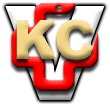 